Time as a Public Health Control LogInstructions: If using time alone as a public health control for selected TCS foods, record necessary time and temperature information on the log. Record any corrective action taken. Reference corresponding SOP to determine allowable times, temperatures, and discarding procedures. 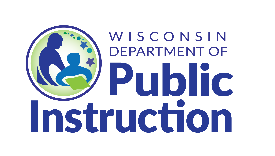 DateFood ItemTime Food Removed from Temp ControlTime Food Must be DiscardedTemp of Food When Removed from Temp ControlTime Food is DiscardedAmount DiscardedCorrective Action TakenInitialsEx.) 9/5/211% milk cartons10:30AM2:30PM40F1:00PM6 cartonsNone neededTJ